GIẢI BÀI TẬP TOÁN LỚP 3PHÉP CHIA HẾT VÀ PHÉP CHIA CÓ DƯBài 1 (trang 29 SGK Toán 3):Tính rồi viết theo mẫu: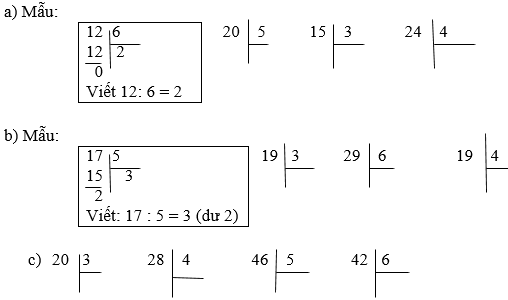 Đáp án: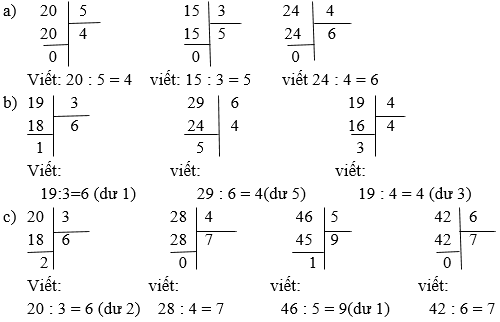 Bài 2 (trang 30 SGK Toán 3):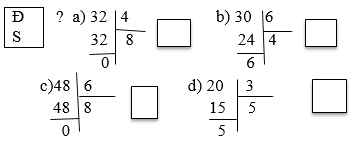 Đáp án:a) Ghi Đ vào ô trống vì 32 : 4 = 8b) Ghi S vào ô trống vì 30 : 6 = 5 (không có dư) hoặc phép chia đã có số dư (6) bằng số chia (6).c) Ghi đúng vào ô trống vì 48 : 6 = 8d) Ghi S vào ô trống vì 20 : 3 = 6 (dư 2) hoặc phép chia đã cho lại có số dư (5) lớn hơn số chia (3)Bài 3 (trang 30 SGK Toán 3):Đã khoanh vào 1/3 số ô tô trong hình nào?Đáp án:Đã khoanh vào 1/2 số ô tô của hình a)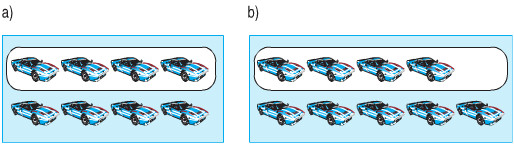 